Развиваем речевое подражаниеИгра «Подскажи словечко» Ребенок договаривает выделенные жирным шрифтом слова-звукоподражания. Наши уточки с утра –… Кря-кря-кря! Кря-кря-кря! Наши гуси у пруда –… Га-га-га! Га-га-га! А индюк среди двора –… Бал-бал-бал! Балды-балда! Наши гуленьки вверху –… Грру-грру-у-грру-грру-у! Наши курочки в окно -… Кко-кко-кко-ко-ко-ко-ко! А как Петя-петушок Рано-рано поутру Нам споет …ку-ка-ре-ку!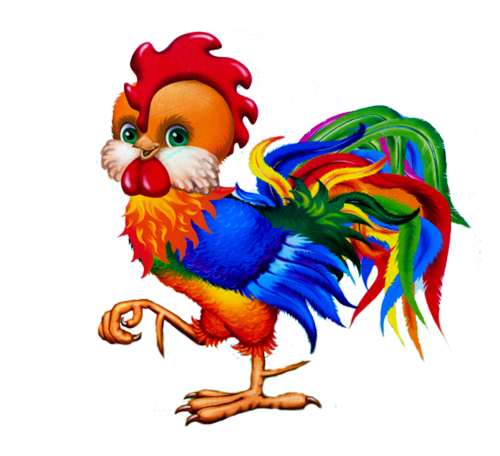  «Дождик» Дождик-дождик, Полно лить, Наших детушек… Мочить! Кап-кап, кап-кап Зонтик поскорей раскроем, От дождя себя укроем. (Ребенок вместе со взрослым произносит звукосочетание «кап-кап, кап-кап» и имитирует, что раскрывает зонт).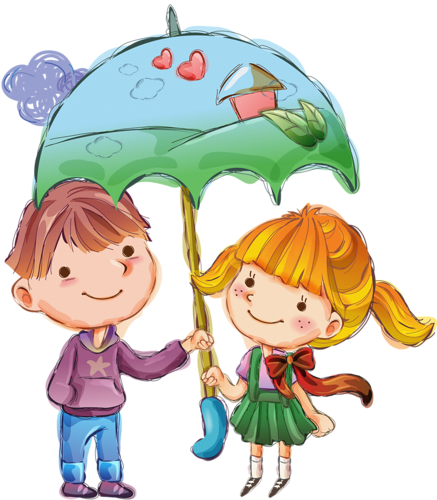 «Сорока-белобока» Сорока, сорока, Сорока-белобока Кашу варила, Детки прилетели, За столик сели, Всю кашку …съели. «Выйдет котя в огород» Как у котика усы Удивительной красы. Глазки смелые, Зубки …белые. «Дружный хоровод» Мышки водят хоровод, А на печке дремлет кот. Тише, мышки, не шумите, Кота Ваську не …будите.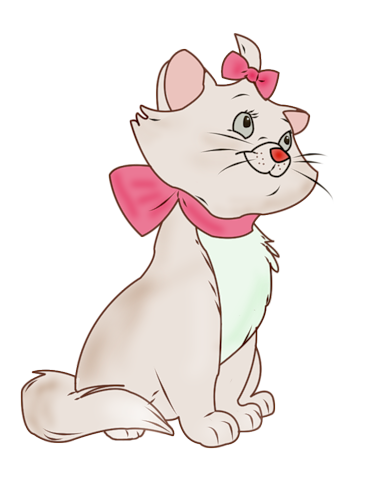 «Идет коза рогатая» Идет коза рогатая, Идет коза бодатая, За малыми ребятами, За малыми девчатами. Ножками …топ-топ, Глазками …хлоп-хлоп. Кто кашки не ест, Молока не пьет,- Забодает, забодает, забодает. А кто мамочку слушает, Кашку кто кушает – С тем …поиграет, поиграет, поиграет!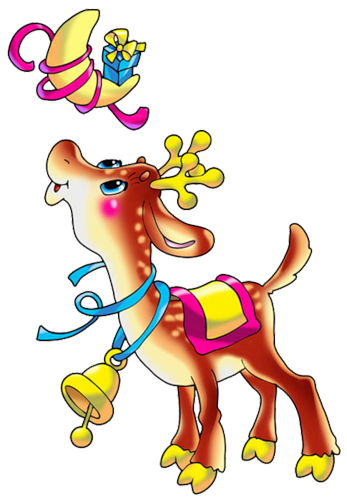 Люли, люли, люли, Прилетели гули, Сели гули на кровать, Стали гули ворковать, Тихо Машу усыплять: «Спи, малютка, почивай, Глаз своих не …открывай».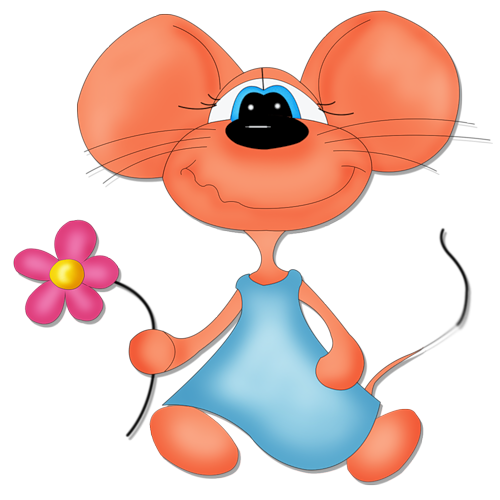 - Мышка, мышка, что не спишь, Что соломою шуршишь? -Я боюсь уснуть, сестрица, Кот усатый мне …приснится! Ой, люли-люлюшеньки, Баиньки-баюшеньки… Сладко спи по ночам Да расти …по часам.